102學年度 教室佈置比賽 高中部得獎班級作品 102.09.16102學年度 教室佈置比賽 高中部得獎班級作品 102.09.16102學年度 教室佈置比賽 高中部得獎班級作品 102.09.28102學年度 教室佈置比賽 高中部得獎班級作品 102.09.28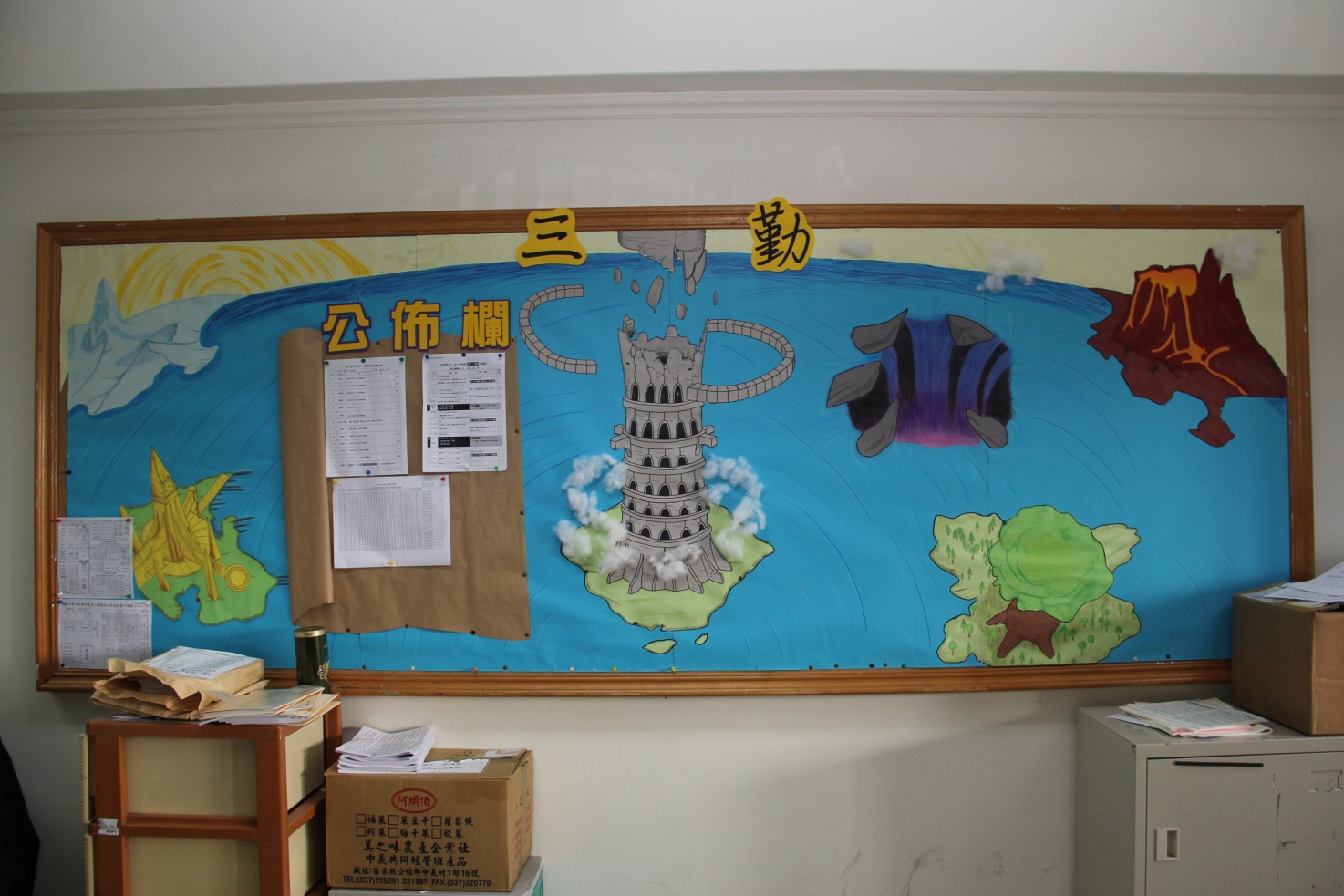 說明：高三組  第一名  高三勤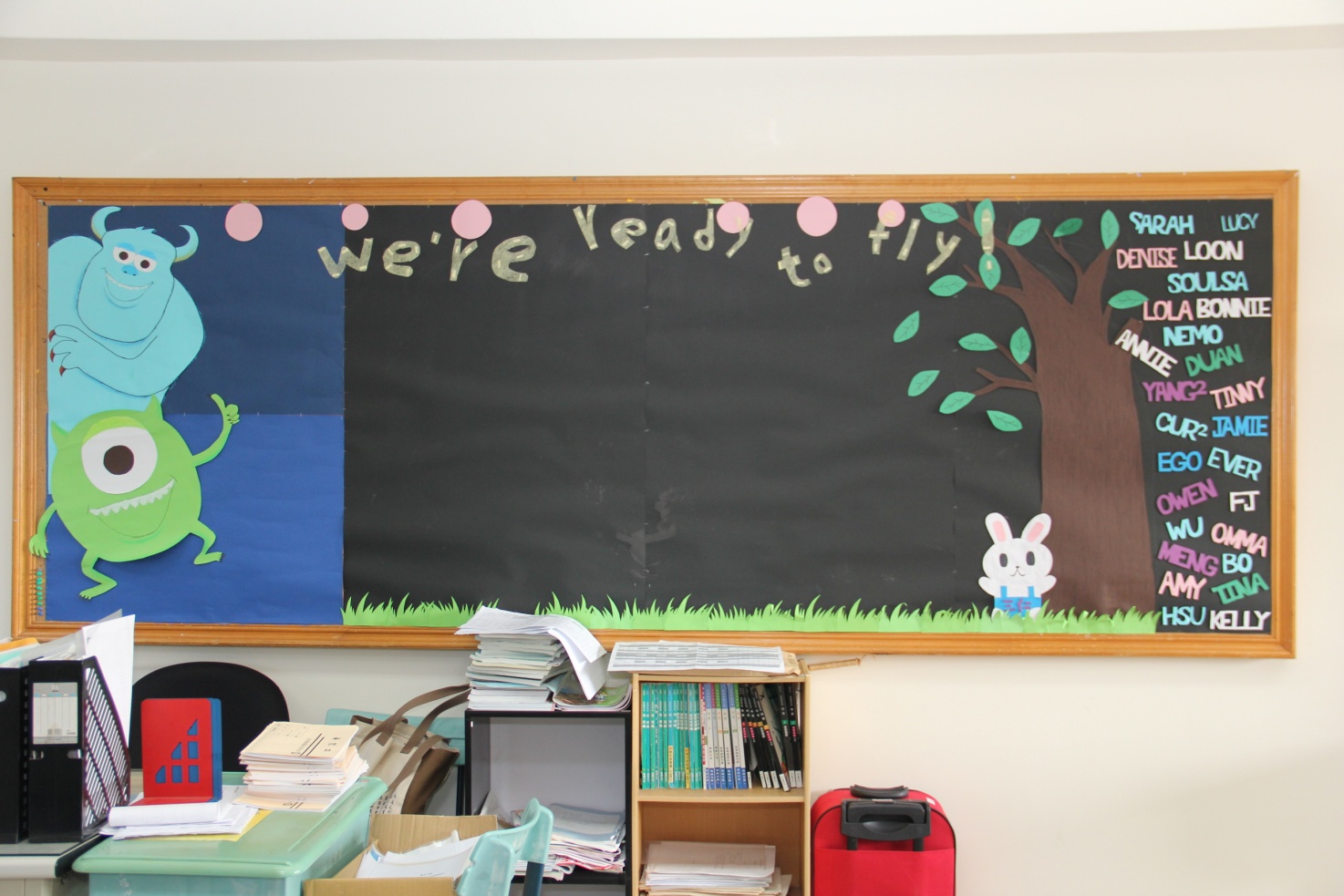 說明：高三組  第二名 高三仁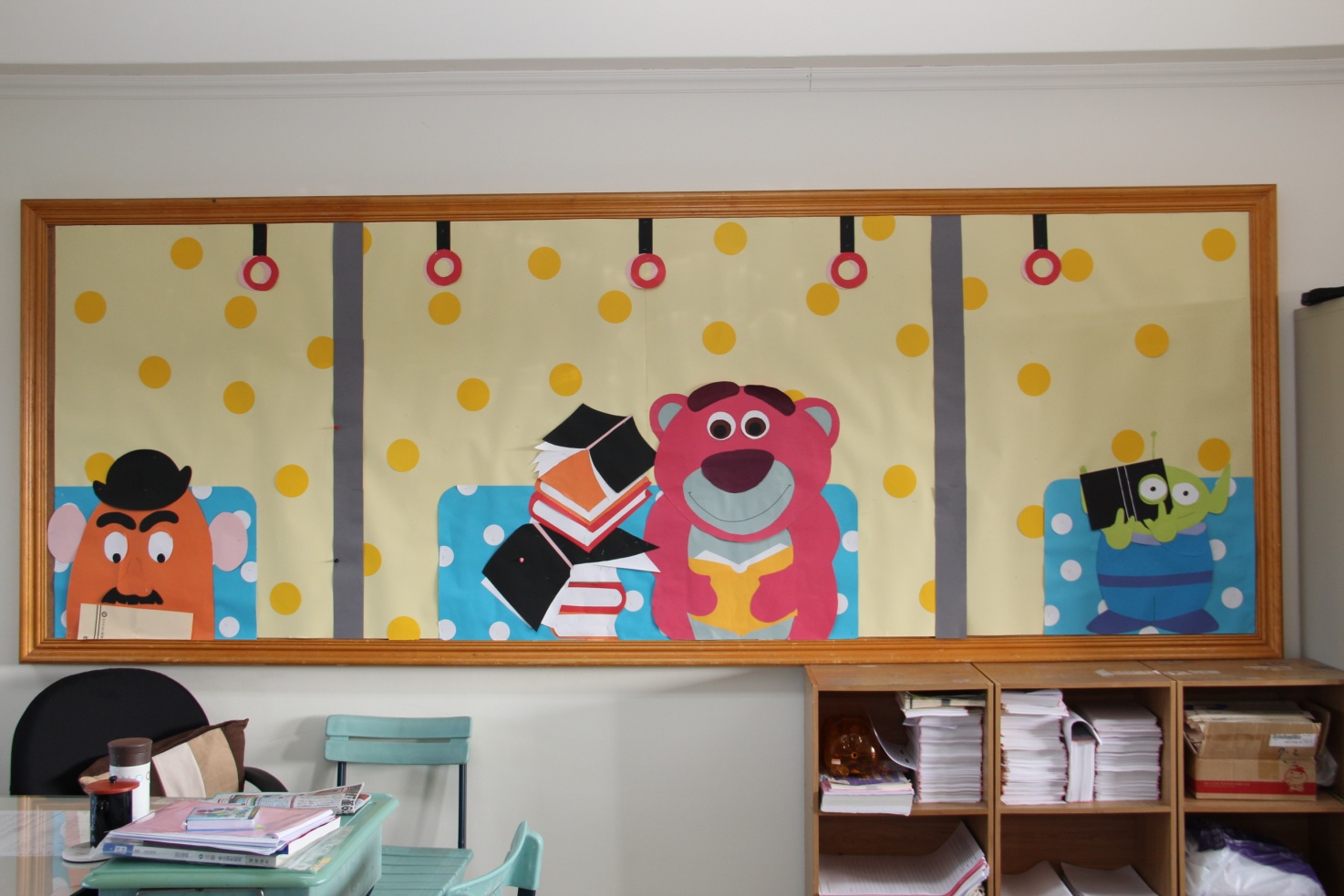 說明：高三組  第三名  高三勇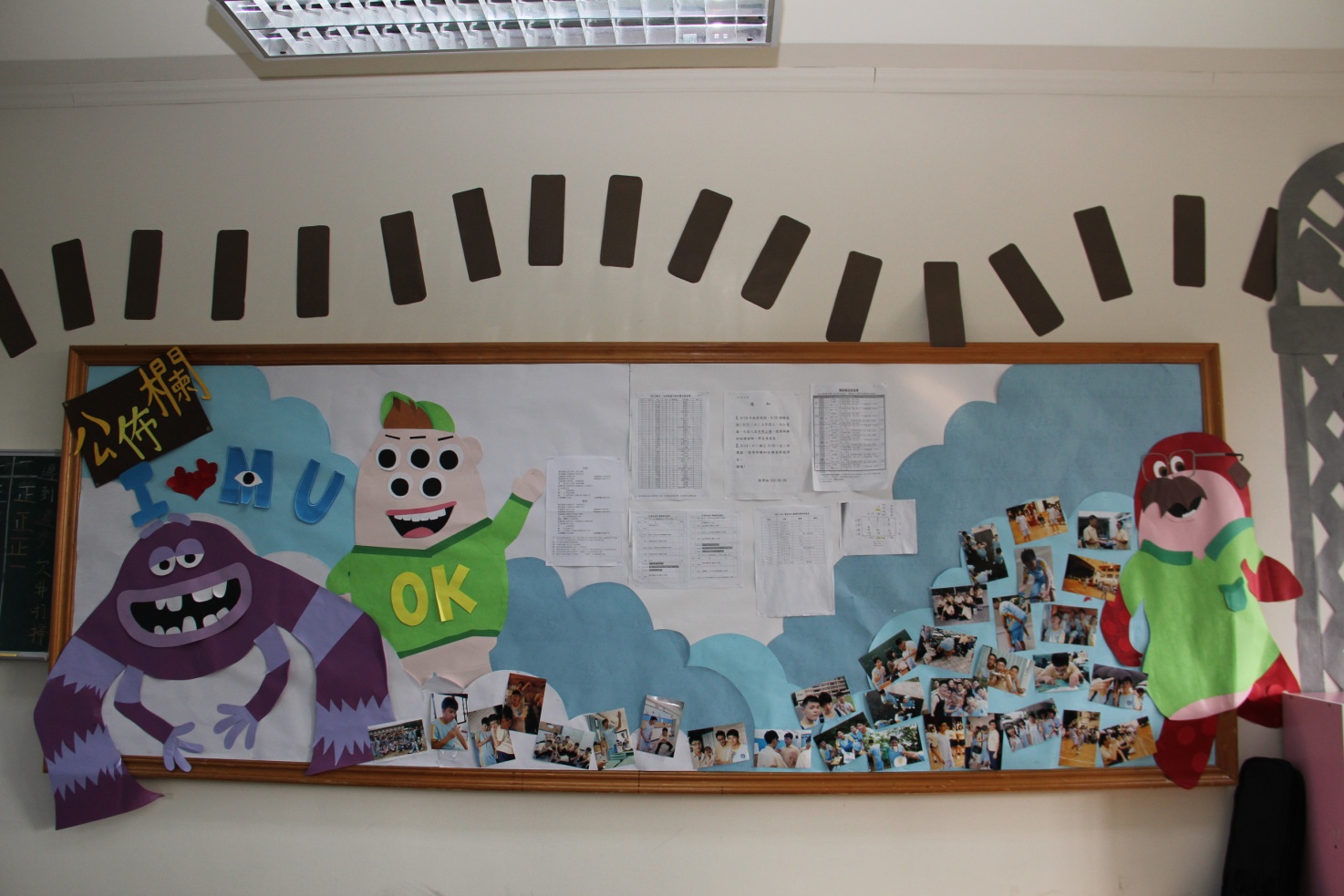 說明：高二組  第一名 高二仁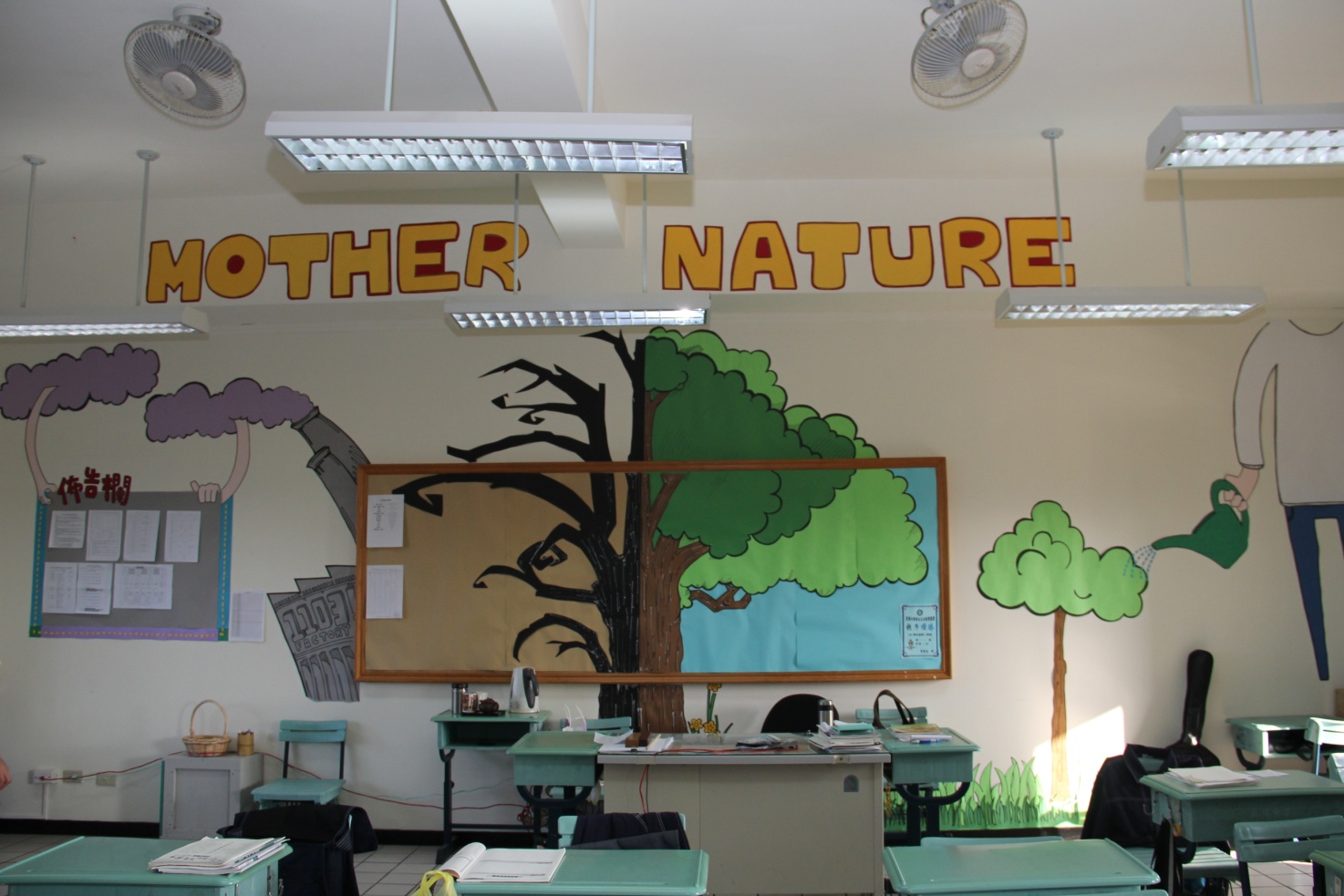 說明：高二組  第二名 高二勤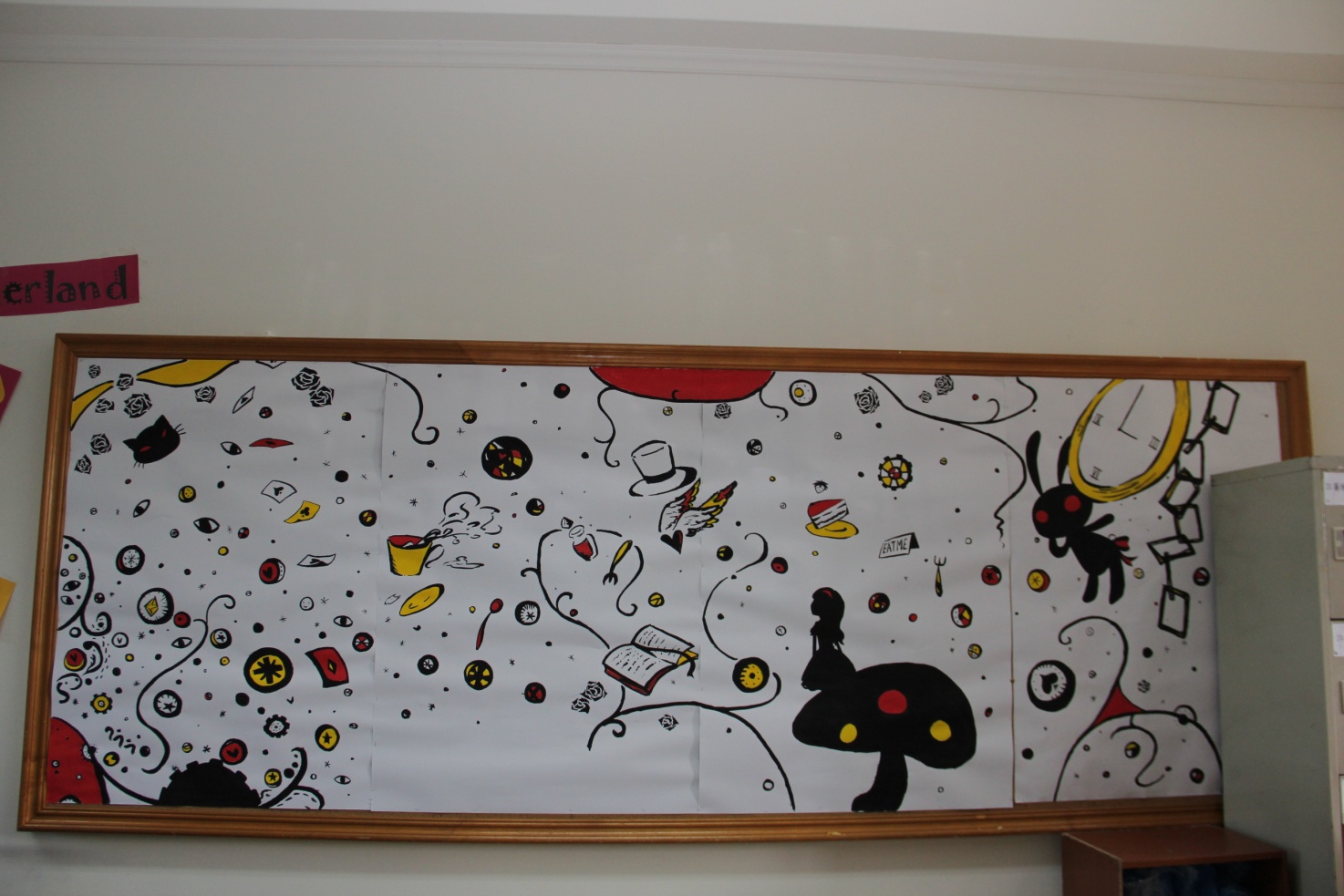 說明：高二組  第三名 高二和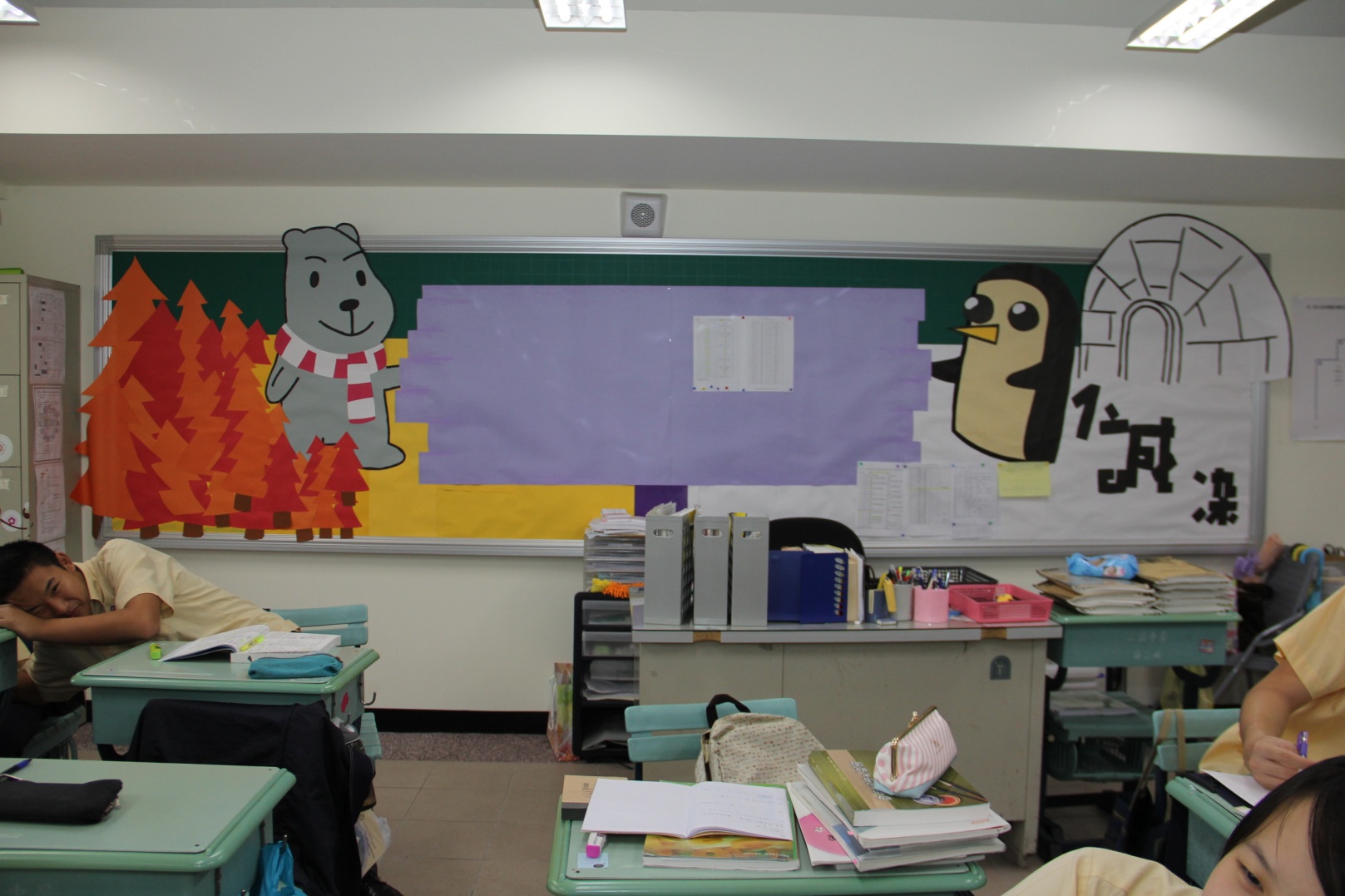 說明：高一組  第一名 高一誠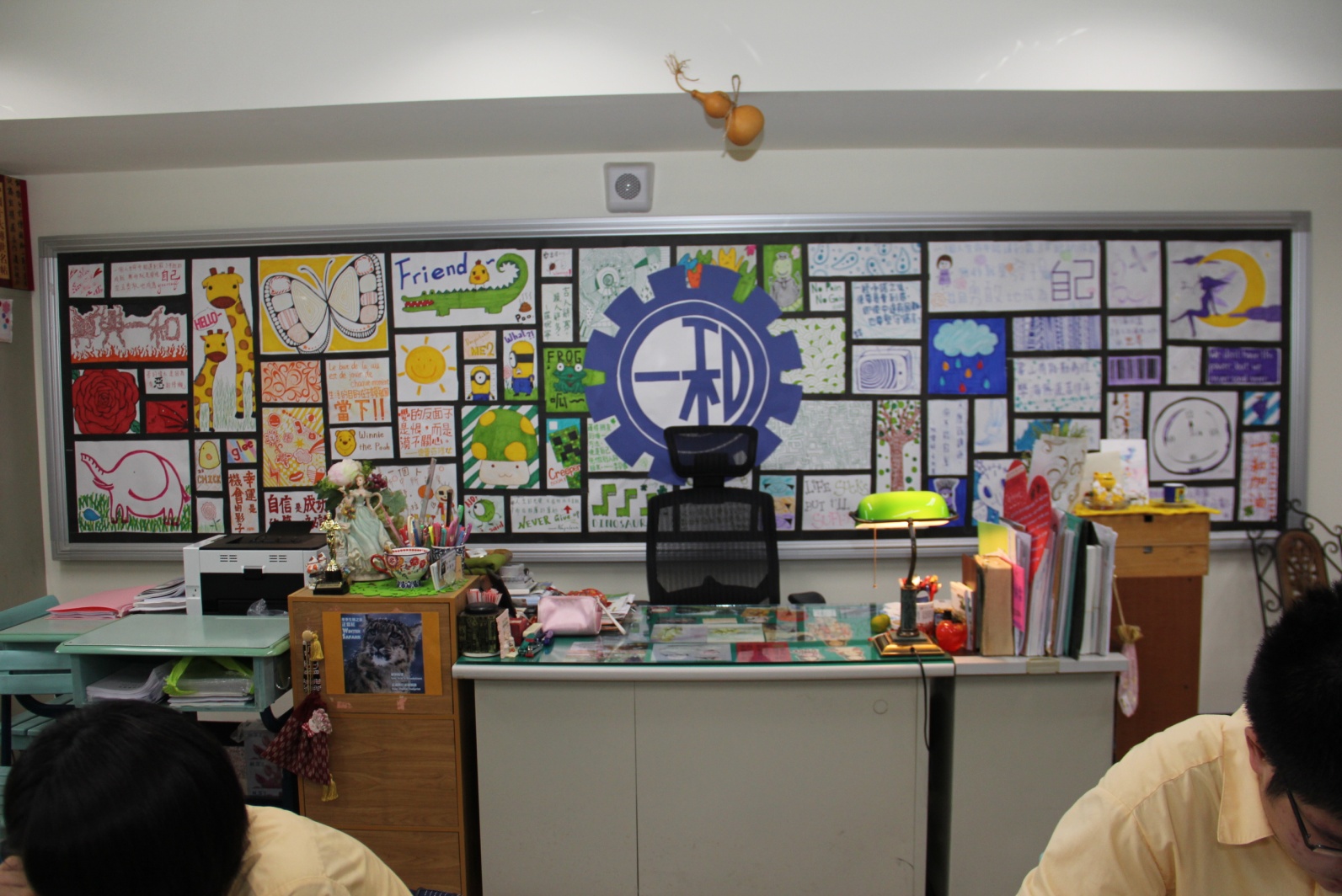 說明：高一組  第二名 高一和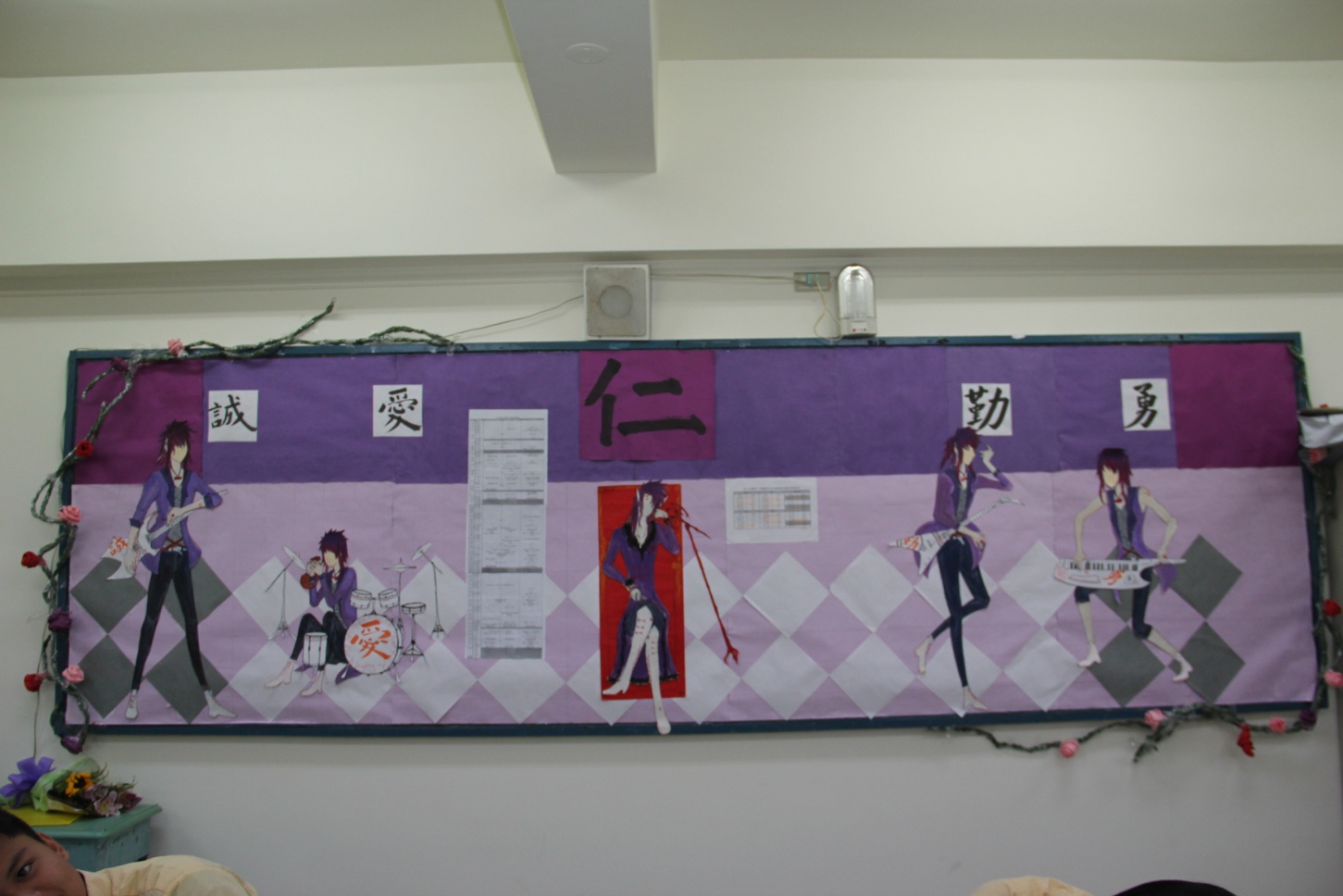 說明：高一組  第三名 高一仁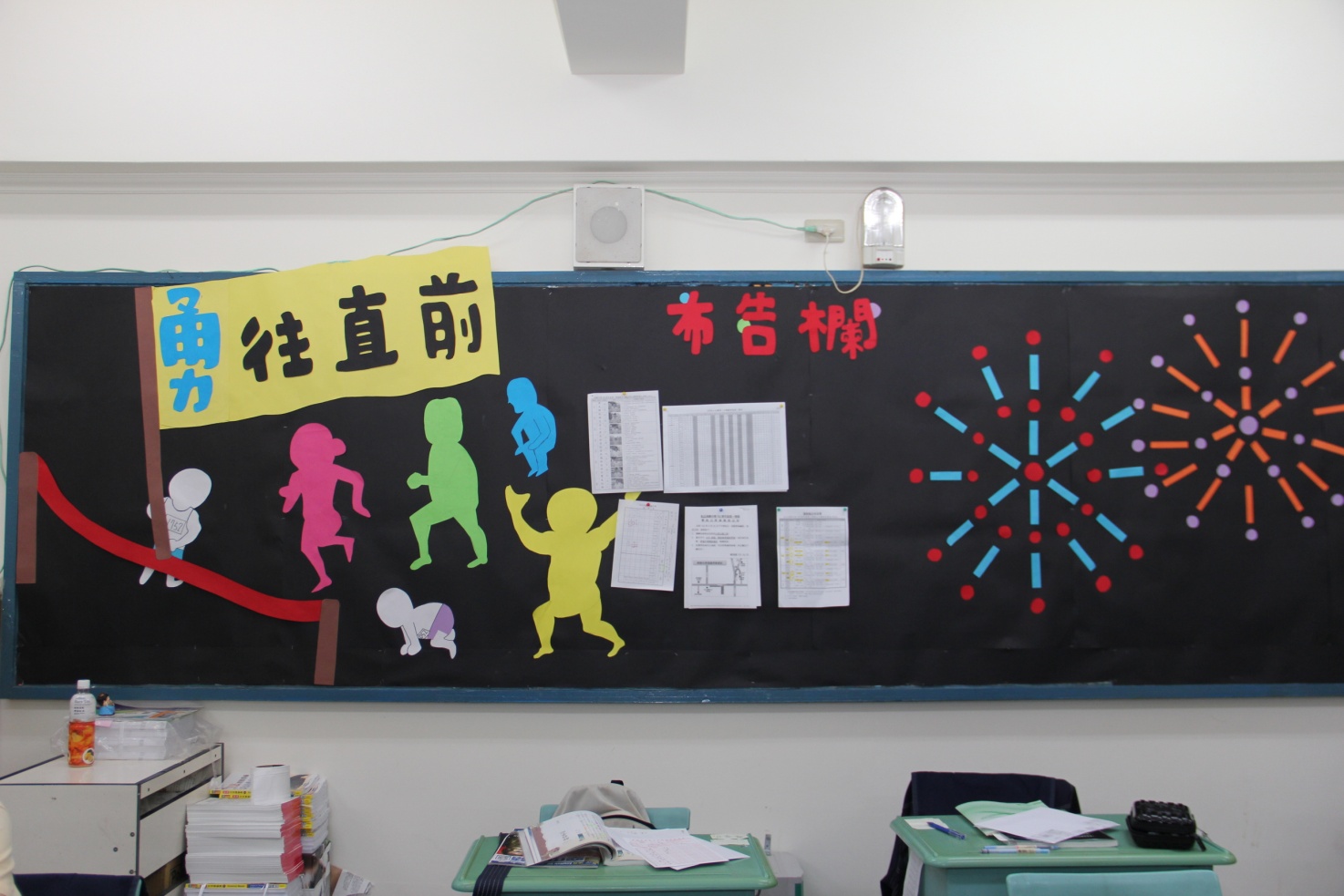 說明：高一組  第三名 高一勇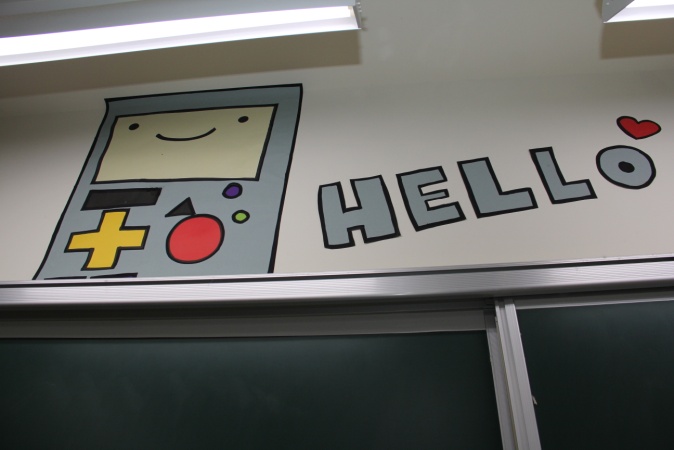 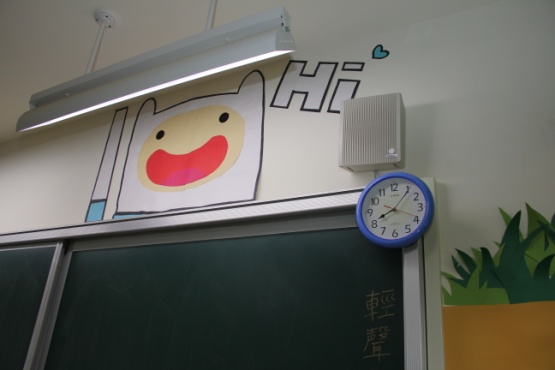 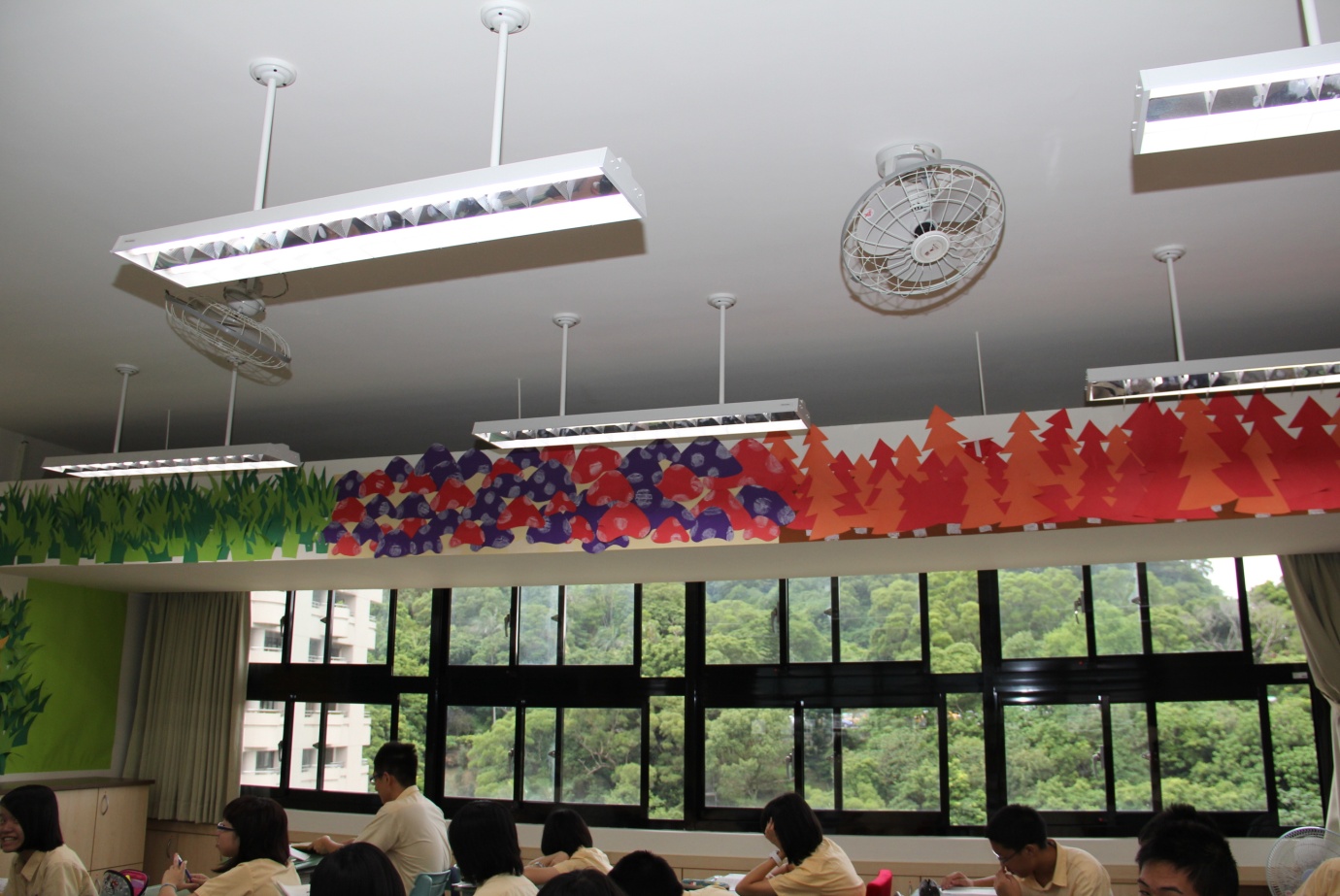 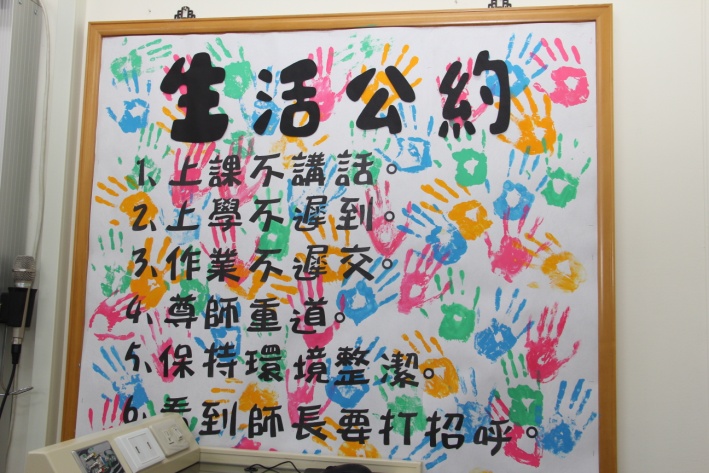 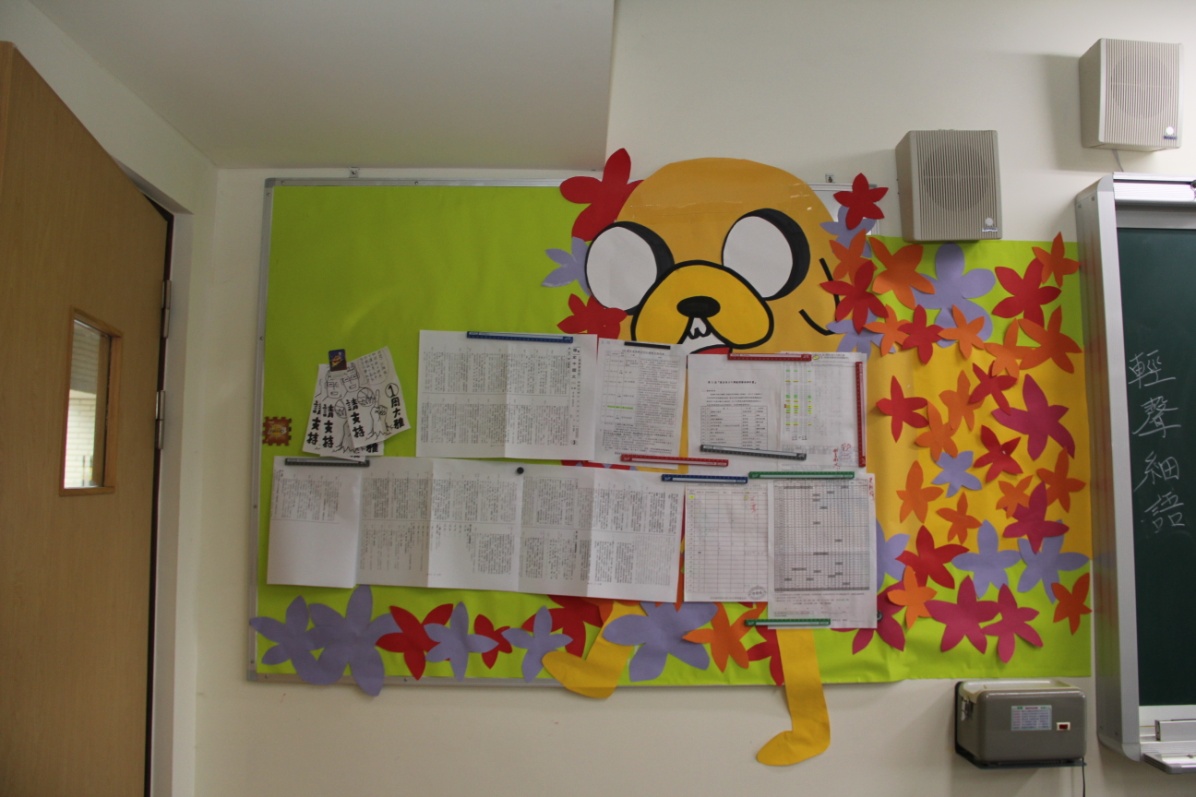 說明：優秀作品一覽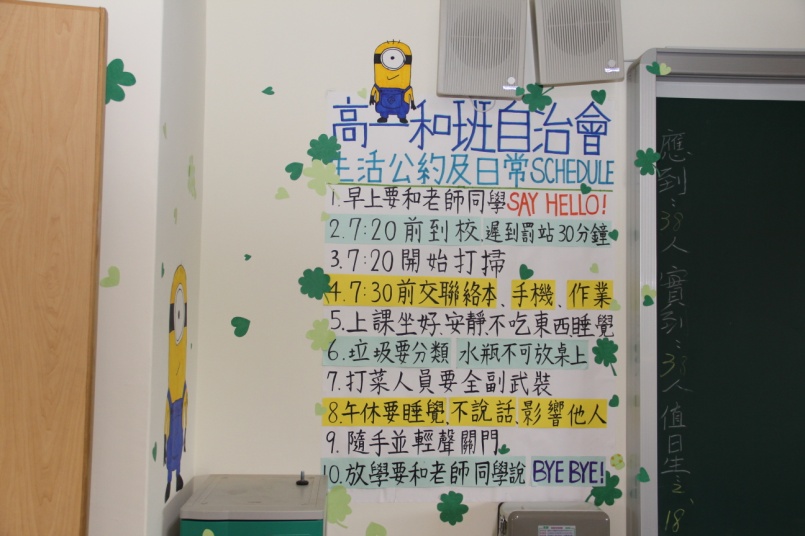 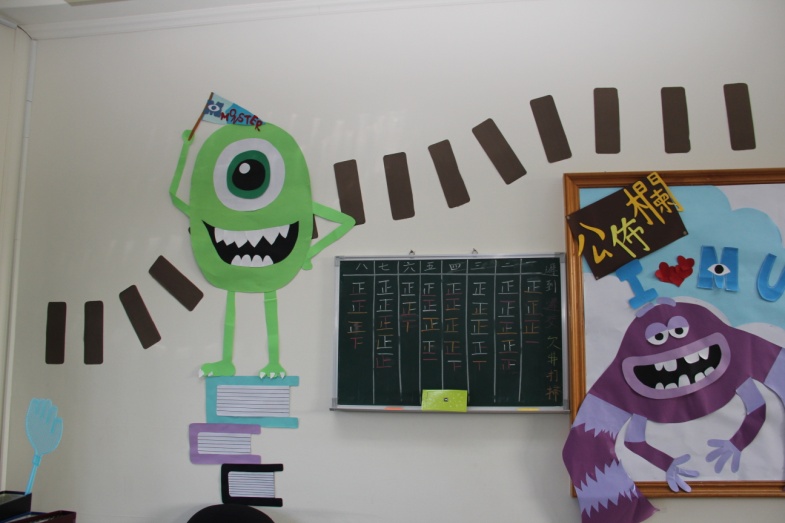 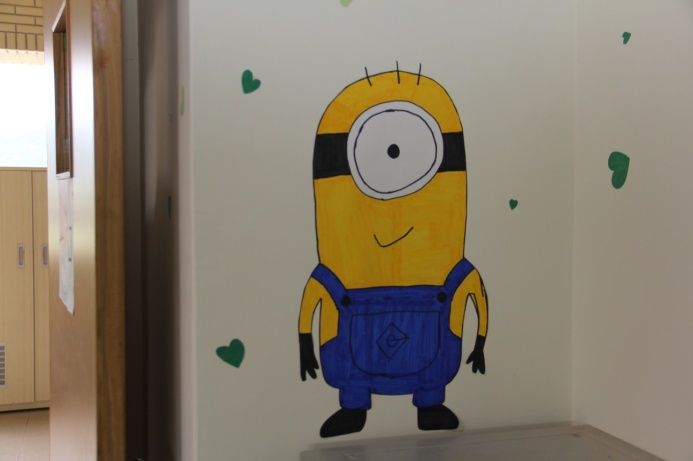 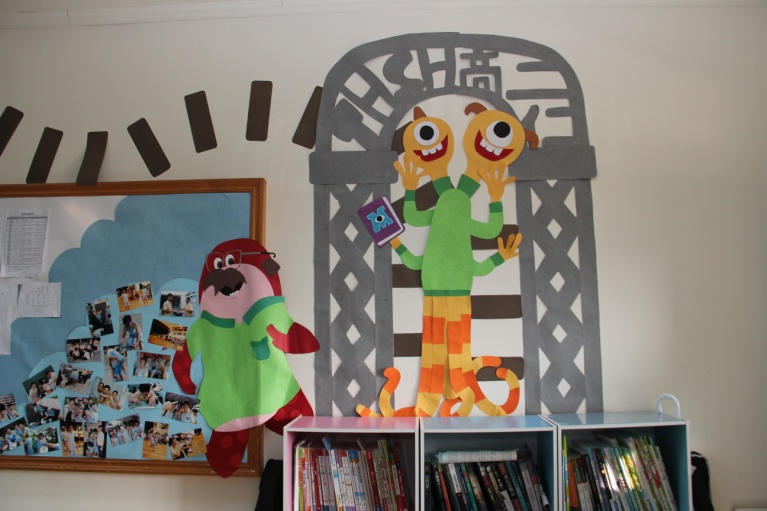 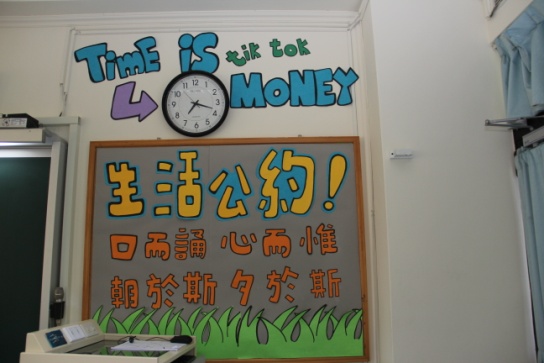 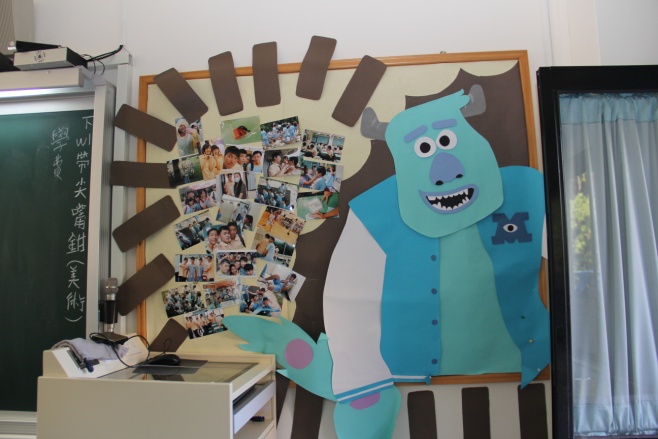 說明：優秀作品一覽